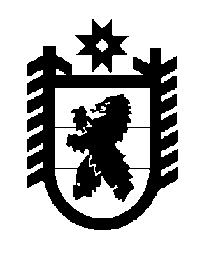 Российская Федерация Республика Карелия    ПРАВИТЕЛЬСТВО РЕСПУБЛИКИ КАРЕЛИЯРАСПОРЯЖЕНИЕот  15 октября 2018 года № 642р-Пг. Петрозаводск Рассмотрев предложение Министерства имущественных и земельных отношений Республики Карелия, учитывая решение Совета Лахден-похского городского поселения  от 20 июля 2018 года LXII/№ 437-III                  «Об утверждении перечня имущества государственной собственности Республики Карелия, предлагаемого для передачи в муниципальную собственность Лахденпохского городского поселения»,  в соответствии с Законом Республики Карелия от 2 октября 1995 года № 78-ЗРК «О порядке передачи объектов государственной собственности Республики Карелия в муниципальную собственность и порядке передачи объектов муниципальной собственности в государственную собственность Республики Карелия» передать в муниципальную собственность Лахденпохского городского поселения от Бюджетного учреждения «Национальная библиотека Республики Карелия» государственное имущество Республики Карелия согласно приложению к настоящему распоряжению.
           Глава Республики Карелия                                                            А.О. ПарфенчиковПеречень государственного имущества Республики Карелия, передаваемого в муниципальную собственность Лахденпохского городского поселения_____________Приложение к распоряжению Правительства Республики Карелия от  15 октября 2018 года № 642р-П№п/пНаименование имуществаКоличество, штукОбщая стоимость, рублей1.Большая Российская энциклопедия. Том 2411900,002.Большая Российская энциклопедия. Том 2511900,003.Большая Российская энциклопедия. Том 2611900,004.Большая Российская энциклопедия. Том 3323800,005.Большая Российская энциклопедия. Том 3423800,006.Большая Российская энциклопедия. Том 3523800,007.Православная энциклопедия. Том 4421800,008.Православная энциклопедия. Том 4521800,009.Православная энциклопедия. Том 4621800,0010.Православная энциклопедия. Том 4721800,00Итого1724 300,00